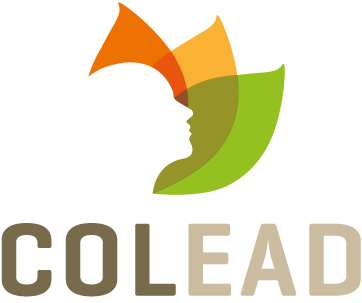  Complaint form (external)Have you benefited from a service provided by COLEAD or participated in an activity organised by COLEAD, for which you are unsatisfied with, and you wish to make a complaint?  This activity involves*: (select only one answer)You are submitting a complaint based on your experience as a*: (select only one answer)Date of complaint*: Subject of the complaint*: Complainant informationDate that the issue occured*: 		Description of the issue for which the complaint is made*: Complainant's expectations*: In order for your complaint to be considered, this form must be completed in full (*: mandatory information) and sent to COLEAD, preferably by completing the online version, otherwise by post (15/23 Avenue A. Fraiteur - 1050 Brussels - Belgium). The complaints form and our complaints management policy are available on the COLEAD website (https://www.colead.link/contact).For COLEAD use onlyFor COLEAD use onlyREC_030_CIM (V0.1)REC_030_CIM (V0.1)Date of receiptReference YES If NO, please go back to the COLEAD website section “Contact us” COLEAD’s Training services  COLEAD's Technical Assistance services COLEAD information services a payment/reimbursment/invoice other: .... Learner Partner-Beneficiary Trainer Service provider Other: ....Surname*First name*Country*Email*TelephoneReply to address (if communication by post)Organization